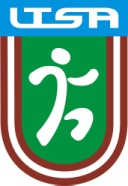 Latvijas Tautas sporta asociācijas (LTSA) XXI Ziemas čempionāts volejbolā jauktajām komandām 2016./2017. gadsIEPRIEKŠĒJAIS PIETEIKUMSOrganizācija: _____________________________Organizācijas adrese:______________________________Komandas nosaukums: ____________________________Kontaktpersona: __________________________________Tālrunis: ______________________________E-pasts: _____________________________Datums: _____________        Paraksts: _________        _______________                                                                                                                                                    (vārds, uzvārds)